Publicado en  el 05/05/2014 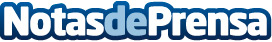 Alexandre Desplat pone música a la banda sonora de la nueva entrega de "Godzilla" Datos de contacto:Sony MusicNota de prensa publicada en: https://www.notasdeprensa.es/alexandre-desplat-pone-musica-a-la-banda_1 Categorias: Música http://www.notasdeprensa.es